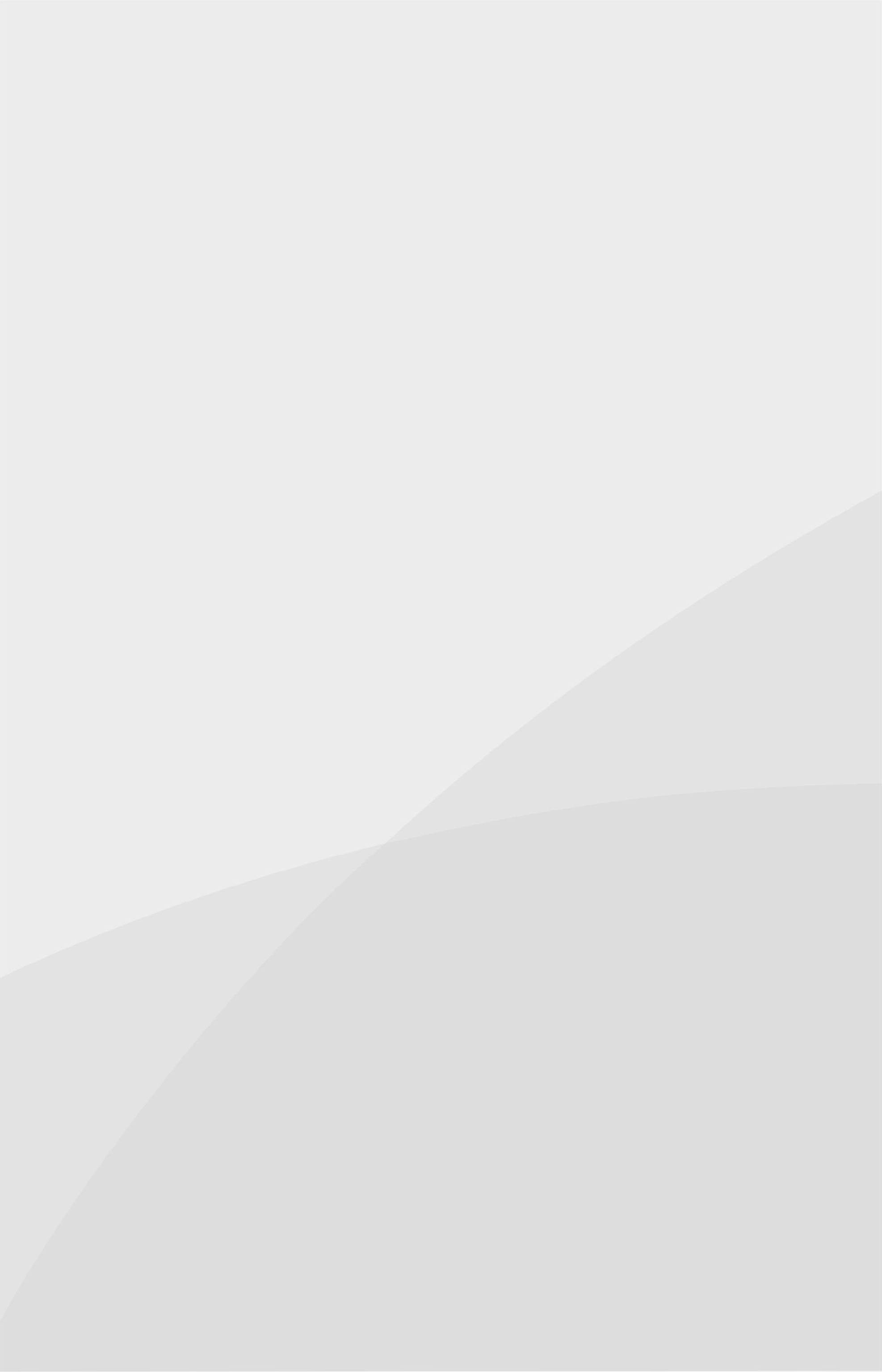 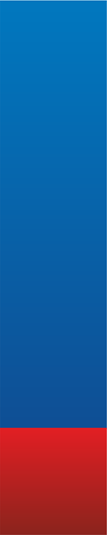 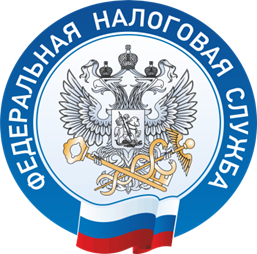 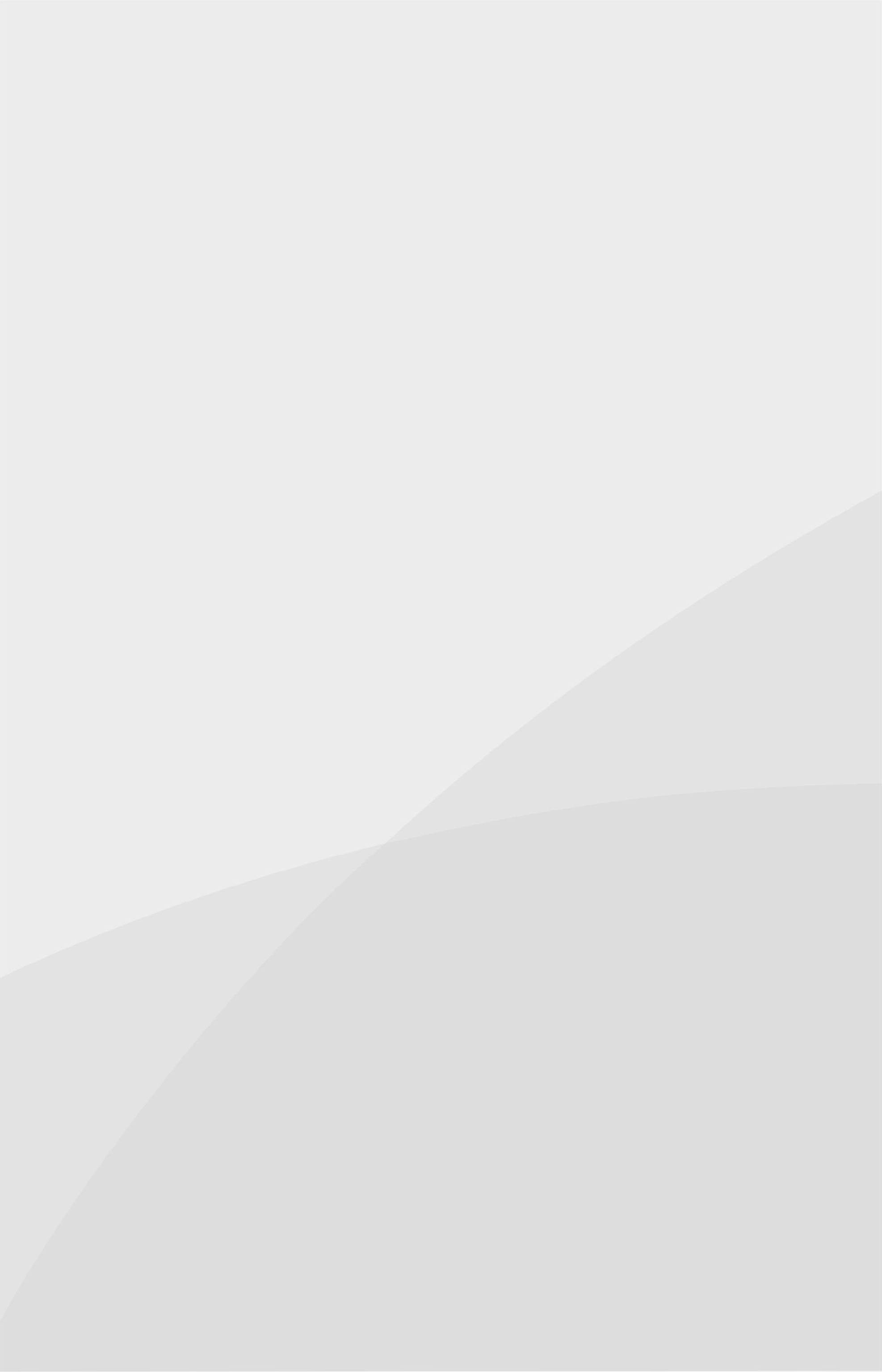 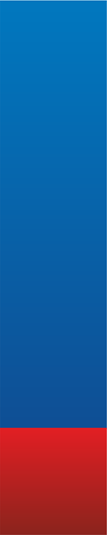 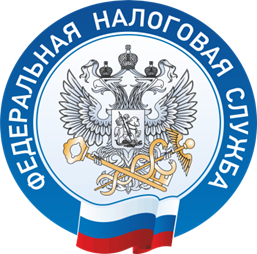     МЕЖРАЙОННАЯ ИФНС РОССИИ № 1                            ПО ОРЕНБУРГСКОЙ ОБЛАСТИДекларационная кампания 2020С 1 января 2020 года в России стартовала декларационная кампания по доходам, полученным в 2019 году.Налоговая декларация по форме 3-НДФЛ, утвержденная приказом ФНС России от 03.10.2018 № ММВ-7-11/569@, должна быть представлена в налоговый орган по месту регистрации не позднее 30 апреля 2020 года.Обязанность по представлению налоговой декларации по форме 3-НДФЛ за 2019 возникает при получении:дохода от продажи имущества, имущественных прав (например, продажа квартиры, дома, автомобиля, земельного участка и т.п., находившихся в собственности менее минимального срока владения/переуступка права требования);подарков в виде недвижимости, транспортных средств, акций, долей, паев от физических лиц, не являющихся близкими родственниками;в виде вознаграждения от физических лиц и организаций, не являющихся налоговыми агентами, на основе заключенных договоров и договоров гражданско-правового характера, включая доходы по договорам найма или договорам аренды любого имущества;дохода от сдачи имущества в аренду;дохода в виде выигрыша и приза с сумм, превышающих 4 000 рублей (в лотереях, в казино, тотализаторах, от участия в рекламных акциях, конкурсах и т.п.);дохода от продажи ценных бумаг, акций;дохода от источников, находящихся за пределами Российской Федерации.Задекларировать полученные в 2019 году доходы должны также индивидуальные предприниматели, нотариусы, занимающиеся частной практикой, адвокаты, арбитражные управляющие и другие лица, занимающиеся в установленном действующим законодательством порядке частной практикой.В налоговой декларации налогоплательщики указывают все полученные ими в 2019 году доходы, источники их выплаты, налоговые вычеты, суммы налога, удержанные налоговыми агентами, суммы фактически уплаченных в течение налогового периода авансовых платежей, суммы налога, подлежащие уплате или возврату по итогам налогового периода.Оплатить НДФЛ, исчисленный в декларации по форме 3-НДФЛ, необходимо не позднее 15 июля 2020 года.У физических лиц есть несколько способов подачи декларации:с помощью «Личного кабинета налогоплательщика для физических лиц» на сайте ФНС России. Здесь её можно заполнить и отправить онлайн в налоговый орган не посещая его и приложив электронные копии документов, подписав усиленной неквалифицированной подписью, сформировать которую можно бесплатно в разделе «Профиль-Получить ЭП»;с помощью Единого портала государственных и муниципальных услуг (ЕПГУ). При наличии подтвержденной учетной записи портал отправит в Личный кабинет и будет доступен функционал сервиса. При наличии неподтвержденной учетной записи можно заполнить и направить декларацию. В таком случае налогоплательщик имеет право на приоритетный прием при представлении этой декларации на бумажном носителе лично в налоговый орган;представить в налоговый орган лично либо через доверенное лицо на основании нотариально заверенной доверенности на бумажном носителе;отправить по почте с описью вложения. Бланк налоговой декларации можно скачать на сайте ФНС России или воспользоваться программой «Декларация 2019» в разделе «Программные средства».В случае несвоевременного представления декларации предусмотрена налоговая ответственность в соответствии со статьей 119 Налогового кодекса Российской Федерации в виде штрафа в размере от 5 до 30 % от суммы налога, но не менее 1 000 рублей.Подробную информацию о декларировании гражданами доходов можно узнать на сайте ФНС России в разделе «Физические лица».Единый Контакт-центр8-800-222-22-22 					                      www.nalog.ru